GUIA Nª 5 DE AUTOEVALUACION DE APRENDIZAJESKínderOA.  Asociar las vocales y algunos fonemas a sus correspondientes grafemas.Observa el dibujo y escribe la vocal con la que comienzaMarca con una X los elementos que comienzan con la vocal AOA.   Reconocer Los números del 1 hasta al menos el 10.Completa la secuencia numérica , escribiendo los números que faltanCuenta la cantidad y marca con una X el número que correspondaOA.  Reconocer distintas posibilidades y características de su cuerpo para     favorecer la conciencia de su esquema corporal.Observa cada parte de tu cuerpo, cuenta y escribe la cantidad indicada.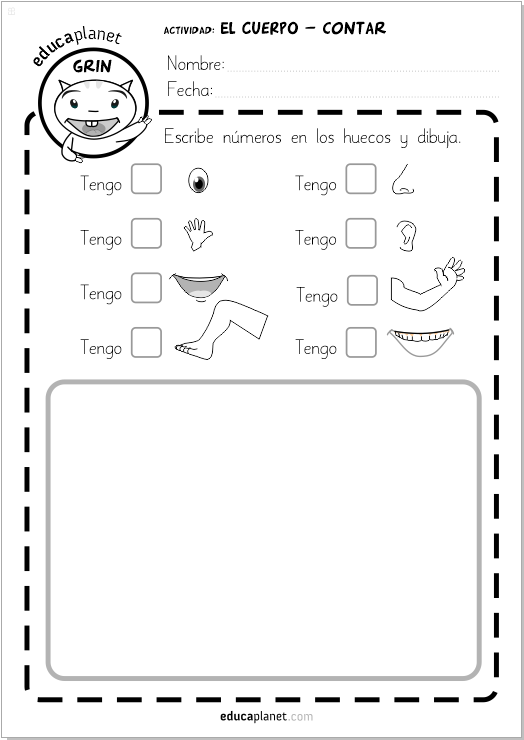 OA.  Describir semejanzas y diferencias respecto a características, necesidades y cambios que ocurren con los animales.Observa y marca con una X el o los animales que viven en el mar.INSTRUCCIONESEsta es una autoevaluación la cual debe ser realizada por el niño(a) con el apoyo y supervisión del adulto. La cual fue diseñada para verificar los aprendizajes que los niños han ido adquiriendo en este proceso de enseñanza en el hogar.Esta autoevaluación no lleva “nota” Debe responder en el archivo Word, en el mismo computador o celular, es decir, NO ES NECESARIO IMPRIMIR.Una vez finalizada, enviar vía correo a la educadora encargada del nivel o por fotografías.Kínder A: camila.quiroz@elar.clKínder B: flavia.riffo@elar.clUna vez publicada la guía de autoevaluación, Ud. tendrá 10 días para realizarla y enviar.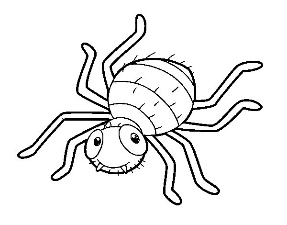 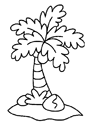 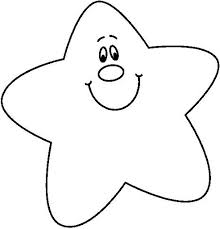 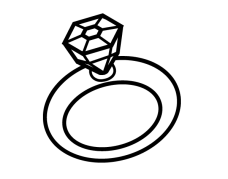 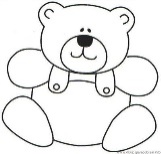 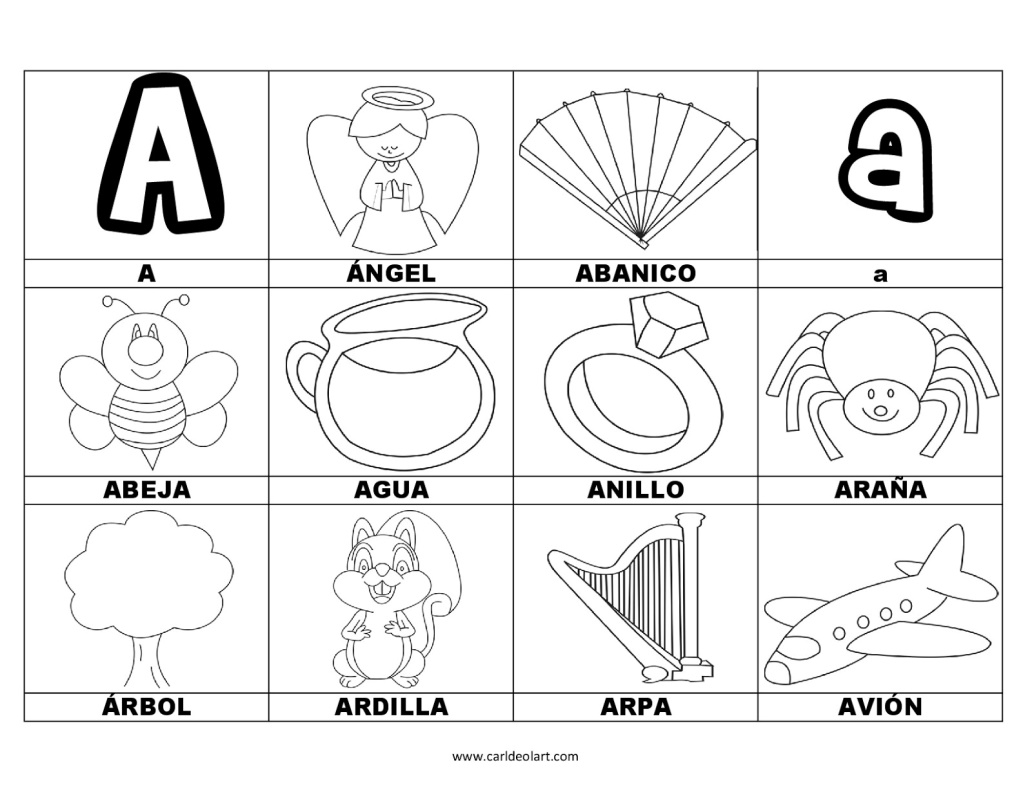 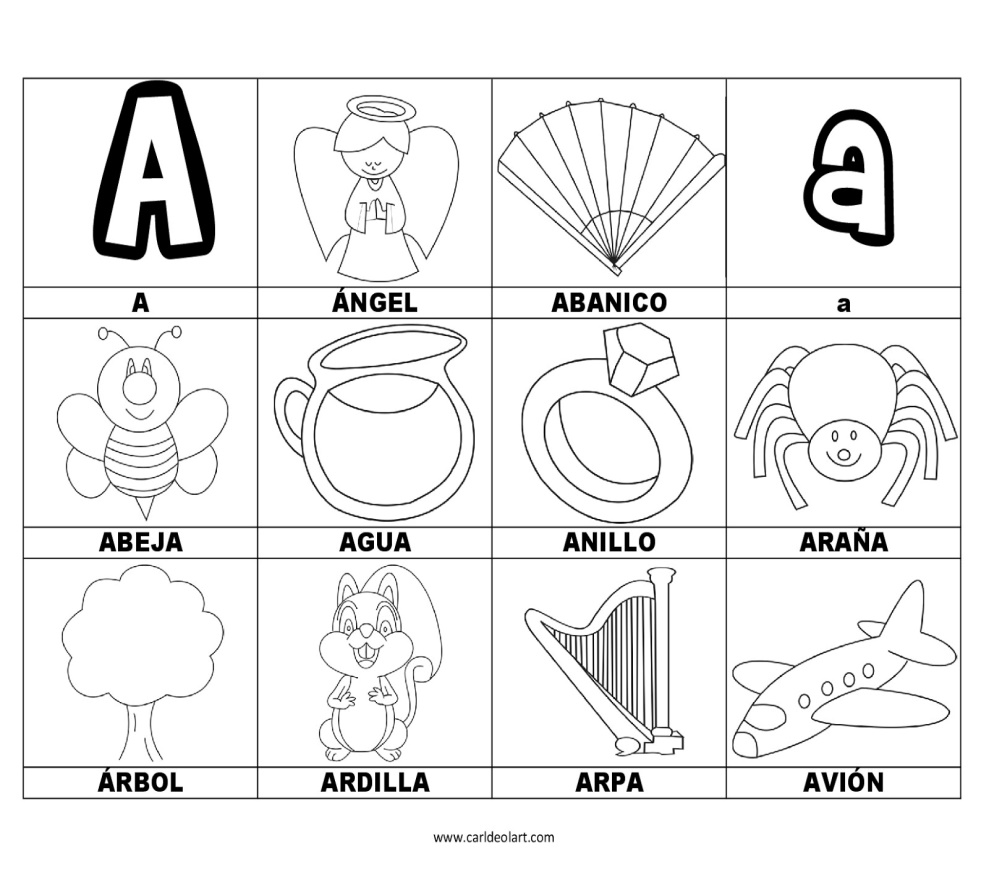 03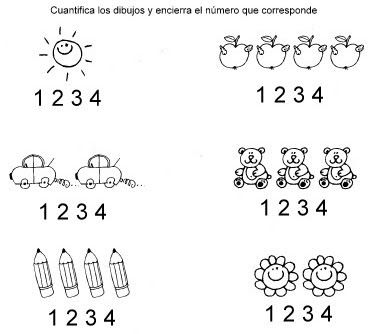 123123123tengotengotengotengotengotengotengotengo